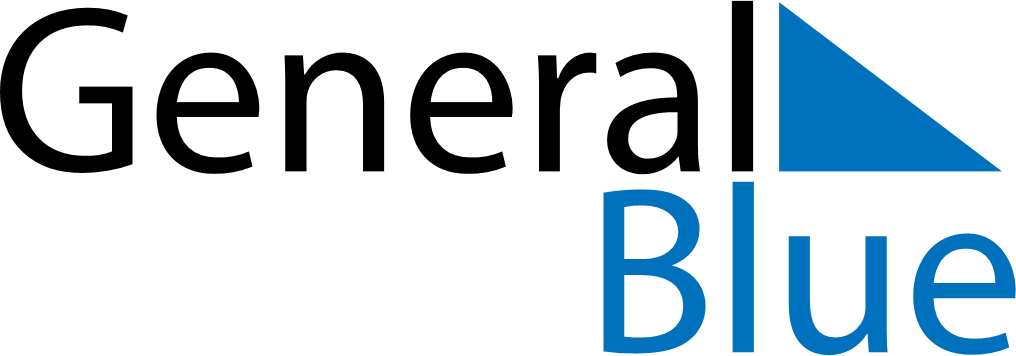 June 2024June 2024June 2024June 2024June 2024June 2024June 2024Paraiso, Cartago Province, Costa RicaParaiso, Cartago Province, Costa RicaParaiso, Cartago Province, Costa RicaParaiso, Cartago Province, Costa RicaParaiso, Cartago Province, Costa RicaParaiso, Cartago Province, Costa RicaParaiso, Cartago Province, Costa RicaSundayMondayMondayTuesdayWednesdayThursdayFridaySaturday1Sunrise: 5:13 AMSunset: 5:53 PMDaylight: 12 hours and 39 minutes.23345678Sunrise: 5:13 AMSunset: 5:53 PMDaylight: 12 hours and 39 minutes.Sunrise: 5:13 AMSunset: 5:53 PMDaylight: 12 hours and 40 minutes.Sunrise: 5:13 AMSunset: 5:53 PMDaylight: 12 hours and 40 minutes.Sunrise: 5:13 AMSunset: 5:53 PMDaylight: 12 hours and 40 minutes.Sunrise: 5:13 AMSunset: 5:54 PMDaylight: 12 hours and 40 minutes.Sunrise: 5:13 AMSunset: 5:54 PMDaylight: 12 hours and 40 minutes.Sunrise: 5:13 AMSunset: 5:54 PMDaylight: 12 hours and 40 minutes.Sunrise: 5:14 AMSunset: 5:55 PMDaylight: 12 hours and 40 minutes.910101112131415Sunrise: 5:14 AMSunset: 5:55 PMDaylight: 12 hours and 41 minutes.Sunrise: 5:14 AMSunset: 5:55 PMDaylight: 12 hours and 41 minutes.Sunrise: 5:14 AMSunset: 5:55 PMDaylight: 12 hours and 41 minutes.Sunrise: 5:14 AMSunset: 5:55 PMDaylight: 12 hours and 41 minutes.Sunrise: 5:14 AMSunset: 5:56 PMDaylight: 12 hours and 41 minutes.Sunrise: 5:14 AMSunset: 5:56 PMDaylight: 12 hours and 41 minutes.Sunrise: 5:14 AMSunset: 5:56 PMDaylight: 12 hours and 41 minutes.Sunrise: 5:15 AMSunset: 5:56 PMDaylight: 12 hours and 41 minutes.1617171819202122Sunrise: 5:15 AMSunset: 5:57 PMDaylight: 12 hours and 41 minutes.Sunrise: 5:15 AMSunset: 5:57 PMDaylight: 12 hours and 41 minutes.Sunrise: 5:15 AMSunset: 5:57 PMDaylight: 12 hours and 41 minutes.Sunrise: 5:15 AMSunset: 5:57 PMDaylight: 12 hours and 41 minutes.Sunrise: 5:15 AMSunset: 5:57 PMDaylight: 12 hours and 41 minutes.Sunrise: 5:16 AMSunset: 5:58 PMDaylight: 12 hours and 41 minutes.Sunrise: 5:16 AMSunset: 5:58 PMDaylight: 12 hours and 41 minutes.Sunrise: 5:16 AMSunset: 5:58 PMDaylight: 12 hours and 41 minutes.2324242526272829Sunrise: 5:16 AMSunset: 5:58 PMDaylight: 12 hours and 41 minutes.Sunrise: 5:17 AMSunset: 5:58 PMDaylight: 12 hours and 41 minutes.Sunrise: 5:17 AMSunset: 5:58 PMDaylight: 12 hours and 41 minutes.Sunrise: 5:17 AMSunset: 5:59 PMDaylight: 12 hours and 41 minutes.Sunrise: 5:17 AMSunset: 5:59 PMDaylight: 12 hours and 41 minutes.Sunrise: 5:17 AMSunset: 5:59 PMDaylight: 12 hours and 41 minutes.Sunrise: 5:17 AMSunset: 5:59 PMDaylight: 12 hours and 41 minutes.Sunrise: 5:18 AMSunset: 5:59 PMDaylight: 12 hours and 41 minutes.30Sunrise: 5:18 AMSunset: 5:59 PMDaylight: 12 hours and 41 minutes.